The Church at Carrs Lane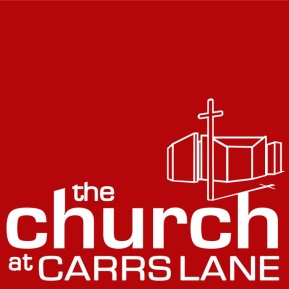 Maintenance Officer/Caretaker12 hours a week at £15 an hourJob DescriptionReports to:	Chair Property Oversight GroupObjectives of the post:To ensure the building and all equipment are  clean and well maintainedTo plan, co-ordinate and supervise  the work of any external contractors carrying out regular servicing and maintenance workTo ensure all health and safety and security requirements in opening a public building are metMaintain good relationships with the building’s tenants, users and the church volunteersDetailed responsibilitiesTo ensure the building and all equipment is safe, clean and well-presented includingensuring appropriate cleaning of the whole building is regularly carried out including the car park  ensuring there are appropriate levels of heating and lighting throughout the buildingoverseeing the setting out, equipment availability and cleanliness of rooms  managing service contracts with suppliersensuring refuse disposal and recycling are carried out in a proper mannerpurchasing cleaning materials and equipmentliaising with city council officers re pest control, Dale Gardens and any maintenance access issuesTo arrange and supervise all maintenance and repair work includingplanning, arranging and managing all regular maintenance work following the maintenance work plan using external contractors when appropriatekeeping full records of all maintenance work carried outin consultation with the Chair of the Property Oversight Committee promptly arranging any necessary repair works required including those requested by tenantsTo oversee health and safety and security for the church buildings including working with the Property Oversight Group and Elders to ensure that all health and safety requirements in opening a public building are met including fire safety, COSHH, Legionella / water hygiene and Asbestos by ensuring that appropriate control  and record systems are in place and kept up to date  co-ordinating and implementing health and safety at work policies and procedures ensuring weekly and monthly health and safety checks and tests are carried out and appropriately recorded including internal and external buildings and grounds, water hygiene compliance, emergency lighting, fire alarm and firefighting equipment and electrical equipment.acting as the emergency contact point for the building and the tenants including out of hoursAny other duties as identified and agreed by the Property Oversight GroupTo fulfil the role a flexible approach to working hours will be needed.